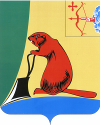 О внесении изменений в решение Тужинской районной Думы от 12.12.2008 № 36/288 «Об утверждении Положения о бюджетном процессе в муниципальном образовании Тужинский муниципальный район»В соответствии со статьей 264.4 Бюджетного кодекса Российской Федерации, с Положением о Контрольно-счетной комиссии Тужинского муниципального района, утвержденным решением Тужинской районной Думы от 28.11.2011 №12/70, районная Дума РЕШИЛА:1. Внести в решение Тужинской районной Думы от 12.12.2008 № 36/288 (с изменениями от 28.01.2009 № 38/306, от 03.06.2009 № 40/331, от 23.12.2009 № 49/393, от 30.04.2010 № 53/433, от 17.12.2010 № 61/510, от 06.05.2011 №4/32, от 18.07.2011 № 7/47, от 28.11.2011 №12/73) которым утверждено Положение о бюджетном процессе в муниципальном образовании Тужинский муниципальный район (далее – Положение), следующие изменения:1.1. Пункт 4 статьи 36.1 Положения изложить в следующей редакции:«4. Глава района направляет проект решения в Контрольно-счетную комиссию для подготовки заключения по проекту решения в течение трех рабочих дней с момента его представления в Думу.».В статье 42.1 Положения:а) пункт 2 изложить в следующей редакции:«2. Внешняя проверка годового отчета об исполнении бюджета района осуществляется Контрольно-счетной комиссией Тужинского муниципального района (далее – Контрольно-счетная комиссия). Подготовка заключения на годовой отчет об исполнении бюджета района (далее – заключение) проводится в срок  до 1 мая текущего года.»;б) абзац первый пункта 3 изложить в следующей редакции:«3. Заключение Контрольно-счетной комиссии включает:»;в) пункт 4 изложить в следующей редакции:«4. Заключение  Контрольно-счетная комиссия представляет в районную Думу с одновременным направлением в администрацию района.»1.3. Подпункт 3 пункта 2 статьи 44 Положения изложить в следующей редакции:«3) доклад председателя Контрольно-счетной комиссии.»Настоящее решение вступает в силу со дня его официального обнародованияГлава района		Л.А.ТрушковаТУЖИНСКАЯ РАЙОННАЯ ДУМА КИРОВСКОЙ ОБЛАСТИРЕШЕНИЕТУЖИНСКАЯ РАЙОННАЯ ДУМА КИРОВСКОЙ ОБЛАСТИРЕШЕНИЕТУЖИНСКАЯ РАЙОННАЯ ДУМА КИРОВСКОЙ ОБЛАСТИРЕШЕНИЕТУЖИНСКАЯ РАЙОННАЯ ДУМА КИРОВСКОЙ ОБЛАСТИРЕШЕНИЕТУЖИНСКАЯ РАЙОННАЯ ДУМА КИРОВСКОЙ ОБЛАСТИРЕШЕНИЕТУЖИНСКАЯ РАЙОННАЯ ДУМА КИРОВСКОЙ ОБЛАСТИРЕШЕНИЕот01.06.2012№17/121пгт ТужаКировской области пгт ТужаКировской области пгт ТужаКировской области пгт ТужаКировской области 